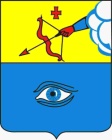 ПОСТАНОВЛЕНИЕ__25.06.2021__                                                                                      № __29/14__ г. ГлазовО внесении изменений в постановление Администрации города Глазова от 15.06.2021г.  №29/12  «Об организации и проведении общегородского праздника «День молодежи – 2021» В соответствии с Федеральным законом от 06.10.2003 г. № 131-ФЗ «Об общих принципах организации местного самоуправления в Российской Федерации», Уставом муниципального образования «Город Глазов» ПОСТАНОВЛЯЮ:Внести в Постановление Администрации г. Глазова от 15.06.2021г. №29/12 «Об организации и проведении общегородского праздника «День молодежи – 2021»  следующие изменения:1.1 в пункте 1 исключить слова «и 27 июня 2021 года»;1.2 в подпункте 4.1 исключить слова «и 27 июня 2021 года с 16.00 до 23.00 часов»;1.3 в подпункте 4.3. исключить слова «и 27 июня 2021 года с 10.00 до 17.00 часов»;1.4 в подпункте 4.4 исключить слова «и 27 июня 2021 года с 10.00 до 17.00 часов»; в пункте 6 исключить слова «и 27 июня 2021 года».Настоящее постановление подлежит официальному опубликованию.Контроль за исполнением настоящего постановления возложить на исполняющего обязанности заместителя Главы Администрации города Глазова по социальной политике О.М. Тимощук.Администрация муниципального образования «Город Глазов» (Администрация города Глазова) «Глазкар» муниципал кылдытэтлэн Администрациез(Глазкарлэн Администрациез)Глава города ГлазоваС.Н. Коновалов